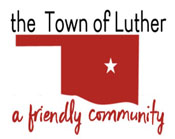 BOARD OF TRUSTEES FOR THE TOWN OF LUTHER                          SPECIAL MEETING AND PUBLIC HEARING AGENDAIn accordance with the Open Meeting Act, Title 25, Section 311 of the Oklahoma Statutes, the Town of Luther, County of Oklahoma, 108 S. Main Street, hereby calls a Special Meeting of the Luther Board of Trustees, Thursday, September, 24th, 2020 at 6:30 p.m. at Town Hall, 108 S. Main St., Luther, OK 73054.Call to order.Invocation. Pledge of Allegiance.Roll Call.Determination of a quorum.Trustee Comments.A PUBLIC HEARING regarding the Specific Use Permit Application for a Commercial Marijuana Growth Facility on property generally located at 17110 E. Covell St., Luther, Oklahoma 73054 as well as also listed as 17110 E. 206th St., Luther, Oklahoma 73054  (UNPLTD PT SEC 20 14N 1E 000 000 PT OF NW4 SEC 20 14N 1E BEG 440FT E OF NW/C OF NW4 TH S660FT E440FT N660FT W440FT TO PT OF BEG CONT 6 2/3 ACRS MORE OR LESS)  followed by consideration, discussion and possible action regarding the Specific Use Permit Application.Trustee Five (Jenni White)Consideration, discussion, and possible action to approve a specific use permit for a Commercial Marijuana Growing Facility for property generally located at 17110 E. Covell St., Luther, Oklahoma 73054 as well as also listed as 17110 E. 206th St., Luther, Oklahoma 73054  (UNPLTD PT SEC 20 14N 1E 000 000 PT OF NW4 SEC 20 14N 1E BEG 440FT E OF NW/C OF NW4 TH S660FT E440FT N660FT W440FT TO PT OF BEG CONT 6 2/3 ACRS MORE OR LESS).Trustee One (Terry Arps)Discussion of progress on funding for police vehicles. Trustee Two (Brian Hall)Consideration, discussion, and possible action to schedule Fall Trash Cleanup 8am to 2pm with possible dates to be discussed. Trustee Three (Trandy Langston)Trustee Four (Jeff Schwarzmeier)Trustee Five (Jenni White)Consideration, discussion and possible action to give the Mayor the authority to sign the resolution dissolving the Eastern Oklahoma County Partnership.Consideration, discussion and possible action to vote to pay Freese and Nichols $4,214 as our part of the Eastern Oklahoma County Partnership debt for services rendered EOCP for the region's water study.Consideration, discussion and possible action to pay the filing fees of no more than $400 for Luther's Friends of the Park 501(c)(3) organization (needed to apply for grants) out of the Parks Commission budget.Consideration, discussion and possible action to allow Luther Fire Department to begin a search for a paid Chief.Discussion regarding sales tax increase in 2021.Consideration, discussion and possible action to have the water tower cleaned by an outside agency.Consideration, discussion and possible action to contract with Autumn Williams of Casey Russell CPA to start the Town's yearly audit for 2020.Open discussion with the public pertaining to Town business, L.P.W.A. business and/or other topics deemed relevant. No action will be taken during this item. Citizen participation:  Citizens may address the Board during open meetings on any matter on the agenda prior to the Board taking action on the matter. On any item not on the current agenda, citizens may address the Board under the agenda item Citizen Participation. Citizens should fill out a Citizen’s Participation Request form and give it to the Mayor. Citizen Participation is for information purposes only, and the Board cannot discuss, act or make any decisions on matters presented under Citizens Participation. Citizens are requested to limit their comments to two minutes.Adjourn._______________________________________________Kim Bourns, Town Clerk/Treasurer*Agenda Posted Tuesday, September 22nd, 2020 at Luther Town Hall, on the website at www.townoflutherok.com and on Facebook at The Town of Luther, prior to 6:30 pm.